Про затвердження Порядку використання коштів, передбачених у державному бюджеті для навчання, стажування, підвищення кваліфікації студентів, аспірантів, наукових та науково-педагогічних працівників за кордономКабінет Міністрів України постановляє:Затвердити Порядок використання коштів, передбачених у державному бюджеті для навчання, стажування, підвищення кваліфікації студентів, аспірантів, наукових та науково-педагогічних працівників за кордоном, що додається.ПОРЯДОК 
використання коштів, передбачених у державному бюджеті для навчання, стажування, підвищення кваліфікації студентів, аспірантів, наукових та науково-педагогічних працівників за кордоном1. Цей Порядок визначає механізм використання коштів, передбачених у державному бюджеті за програмою "Навчання, стажування, підвищення кваліфікації студентів, аспірантів, наукових та науково-педагогічних працівників за кордоном" (далі - бюджетні кошти).2. Головним розпорядником бюджетних коштів та відповідальним виконавцем бюджетної програми є МОНмолодьспорт, а розпорядниками бюджетних коштів нижчого рівня - державні вищі навчальні заклади III-IV рівнів акредитації.У разі неможливості забезпечення виконання завдань бюджетної програми розпорядниками бюджетних коштів нижчого рівня головний розпорядник залучає до її виконання як одержувача бюджетних коштів державне підприємство "Інформаційно-іміджевий центр", що належить до сфери його управління.Головний розпорядник, розпорядники бюджетних коштів нижчого рівня та одержувач бюджетних коштів забезпечують їх цільове та ефективне використання.3. Бюджетні кошти спрямовуються на оплату:1) освітніх послуг закордонних навчальних закладів, наукових установ, у яких здійснюється навчання, стажування студентів, аспірантів, наукових та науково-педагогічних працівників (далі - особи);2) індивідуальних витрат осіб, зарахованих на навчання, стажування до закордонних навчальних закладів, наукових установ, що включає витрати на проїзд з України до місця навчання, стажування та у зворотному напрямку, проживання, харчування, обов’язкове медичне страхування під час навчання, стажування за кордоном;3) послуг з консультаційно-організаційного супроводження навчання, стажування осіб, у тому числі:підбір навчальних, науково-дослідних програм у закордонних навчальних закладах і наукових установах;підготовка документів, необхідних для вступних іспитів до закордонного навчального закладу, наукової установи;підготовка до укладення договорів із закордонними навчальними закладами, науковими установами, що підтвердили зарахування осіб на навчання, стажування;оформлення документів згідно з вимогами імміграційного законодавства іноземних держав та закордонних навчальних закладів, наукових установ, у яких буде здійснюватись навчання, стажування осіб;надання допомоги, зокрема правової, у вирішенні проблемних питань, що можуть виникати в осіб під час навчання, стажування за кордоном.4. Відбір студентів для навчання та аспірантів, наукових та науково-педагогічних працівників для стажування здійснюється відповідно до постанови Кабінету Міністрів України від 13 квітня 2011 р. № 411 "Питання навчання студентів та стажування аспірантів, наукових і науково-педагогічних працівників у провідних вищих навчальних закладах та наукових установах за кордоном" (Офіційний вісник України, 2011 р., № 28, ст. 1195).5. Конкурсний відбір студентів для навчання та аспірантів, наукових та науково-педагогічних працівників для стажування оголошується головним розпорядником бюджетних коштів:у 2011 році - до 17 червня;у наступних роках - до 1 квітня.Розпорядники бюджетних коштів нижчого рівня подають свої пропозиції стосовно осіб, які претендують на проходження навчання або стажування, конкурсній комісії головного розпорядника:у 2011 році - до 20 липня;у наступних роках - до 15 травня.До конкурсного відбору допускаються громадяни України, які навчаються за денною формою навчання або працюють за основним місцем роботи у державних вищих навчальних закладах III-IV рівнів акредитації.Головний розпорядник бюджетних коштів за рішенням конкурсної комісії видає в установленому порядку наказ, яким затверджує списки кандидатів на навчання, стажування за кордоном із зазначенням найменування вітчизняних та закордонних навчальних закладів, наукових установ, строку навчання, стажування і суми витрат з відповідними розрахунками та обґрунтуванням (оплата освітніх послуг закордонного навчального закладу, наукової установи, індивідуальні витрати особи на навчання, стажування та оплата послуг з організаційно-консультаційного супроводження, крім послуг, передбачених абзацом шостим підпункту 3 пункту 3 цього Порядку).У разі виникнення потреби у здійсненні оплати послуг з консультаційно-організаційного супроводження, передбачених абзацом шостим підпункту 3 пункту 3 цього Порядку, до зазначеного наказу вносяться в установленому порядку зміни.Розрахунок індивідуальних витрат осіб, які направляються на навчання, стажування до вищих навчальних закладів та наукових установ за кордоном, здійснюється з урахуванням вимог, передбачених постановою Кабінету Міністрів України від 2 лютого 2011 р. № 98 “Про суми та склад витрат на відрядження державних службовців, а також інших осіб, що направляються у відрядження підприємствами, установами та організаціями, які повністю або частково утримуються (фінансуються) за рахунок бюджетних коштів” (Офіційний вісник України, 2011 р., № 11, ст. 488).Витрати на проживання та харчування осіб, направлених на навчання, стажування до вищих навчальних закладів та наукових установ за кордоном, не потребують документального підтвердження. Витрати на проїзд з України до місця навчання, стажування та у зворотному напрямку, а також на обов’язкове медичне страхування підтверджуються відповідними платіжними документами.6. Бюджетні кошти розподіляються їх головним розпорядником між розпорядниками бюджетних коштів нижчого рівня та одержувачем бюджетних коштів відповідно до результатів конкурсного відбору.Оплата освітніх послуг закордонних навчальних закладів, наукових установ здійснюється на підставі індивідуальних договорів, укладених особами, щодо яких надійшло підтвердження про їх зарахування, з відповідними закордонними навчальними закладами, науковими установами.Оплата зазначених послуг може також здійснюватись на підставі договорів, укладених розпорядниками бюджетних коштів нижчого рівня або одержувачем коштів з відповідним закордонним навчальним закладом (науковою установою) про навчання, стажування осіб, щодо яких надійшло підтвердження про їх зарахування.Оплата індивідуальних витрат осіб на проїзд (в обидва напрямки), обов’язкове страхування, проживання та харчування під час навчання, стажування здійснюється на підставі договорів про направлення на навчання або стажування до закордонних навчальних закладів, наукових установ, укладених з особами розпорядниками бюджетних коштів нижчого рівня або одержувачем бюджетних коштів.Оплата витрат, визначених абзацами другим - четвертим цього пункту, здійснюється одноразово за весь період навчання, стажування не пізніше ніж за тиждень до їх початку і затверджується наказом головного розпорядника бюджетних коштів.Оплата послуг з консультаційно-організаційного супроводження здійснюється на підставі договорів про надання послуг, передбачених підпунктом 3 пункту 3 цього Порядку.Закупівля послуг з консультаційно-організаційного супроводження навчання, стажування здійснюється розпорядниками бюджетних коштів нижчого рівня або одержувачем бюджетних коштів відповідно до вимог закону.7. Не допускається спрямування бюджетних коштів на:придбання товарів, робіт і послуг, які безпосередньо не пов'язані з навчанням (стажуванням) за кордоном;{Абзац третій пункту 7 виключено на підставі Постанови КМ № 1411 від 28.12.2011}фінансування заходів, видатки за якими здійснюються за рахунок коштів, передбачених на виконання інших бюджетних програм.8. Операції, пов'язані з використанням бюджетних коштів, проводяться відповідно до Порядку обслуговування державного бюджету за видатками та операціями з надання та повернення кредитів, наданих за рахунок коштів державного бюджету, затвердженого в установленому законодавством порядку.У разі потреби Казначейство за зверненням головного розпорядника бюджетних коштів для здійснення розрахунків в іноземній валюті проводить операції із закупівлі іноземної валюти за офіційним курсом гривні, встановленим Національним банком на дату проведення операції, з віднесенням витрат, пов'язаних із закупівлею іноземної валюти, до видатків за бюджетною програмою.9. Розпорядники бюджетних коштів нижчого рівня подають щомісяця до 20 числа їх головному розпорядникові інформацію про стан виконання бюджетної програми.10. Зведену інформацію про стан виконання бюджетної програми головний розпорядник бюджетних коштів подає Мінфіну до 25 числа кожного місяця, а також в установленому законодавством порядку складає і подає звіт про виконання паспорта бюджетної програми.У разі невиконання бюджетної програми головний розпорядник бюджетних коштів утворює комісію, яка розглядає питання стосовно подальшого фінансування навчання студентів, стажування аспірантів, наукових та науково-педагогічних працівників за кордоном.Про рішення комісії головний розпорядник бюджетних коштів письмово повідомляє Мінфіну у триденний строк після його прийняття.11. Складення та подання фінансової і бюджетної звітності про використання бюджетних коштів, а також контроль за їх цільовим та ефективним витрачанням здійснюються в установленому законодавством порядку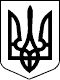 КАБІНЕТ МІНІСТРІВ УКРАЇНИ 
ПОСТАНОВАвід 16 травня 2011 р. № 546 
КиївПрем'єр-міністр УкраїниМ.АЗАРОВІнд. 70ЗАТВЕРДЖЕНО 
постановою Кабінету Міністрів України 
від 16 травня 2011 р. № 546